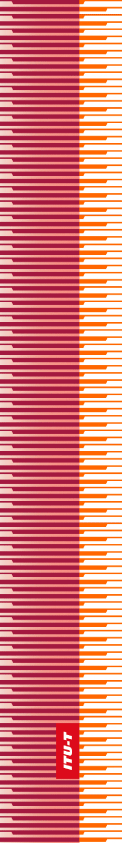 
الجمعية العالمية لتقييس الاتصالاتدبي، 29  20 نوفمبر 2012القـرار 67 - استعمال لغات الاتحاد على قدم المساواة في قطاع تقييس الاتصالات للاتحاد الدولي للاتصالات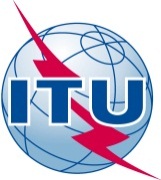 تمهيـدالاتحاد الدولي للاتصالات وكالة متخصصة للأمم المتحدة في ميدان الاتصالات. وقطاع تقييس الاتصالات (ITU-T) هو هيئة دائمة في الاتحاد الدولي للاتصالات. وهو مسؤول عن دراسة المسائل التقنية والمسائل المتعلقة بالتشغيل والتعريفة، وإصدار التوصيات بشأنها بغرض تقييس الاتصالات على الصعيد العالمي.وتحدد الجمعية العالمية لتقييس الاتصالات (WTSA) التي تجتمع مرة كل أربع سنوات المواضيع التي يجب أن تدرسها لجان الدراسات التابعة لقطاع تقييس الاتصالات وأن تُصدر توصيات بشأنها.وتتم الموافقة على هذه التوصيات وفقاً للإجراء الموضح في القرار رقم 1 الصادر عن الجمعية العالمية لتقييس الاتصالات.وفي بعض مجالات تكنولوجيا المعلومات التي تقع ضمن اختصاص قطاع تقييس الاتصالات، تعد المعايير اللازمة على أساس التعاون مع المنظمة الدولية للتوحيد القياسي (ISO) واللجنة الكهرتقنية الدولية (IEC).© ITU 2013جميع الحقوق محفوظة. لا يجوز استنساخ أي جزء من هذه المنشورة بأي وسيلة كانت إلا بإذن خطي مسبق من الاتحاد الدولي للاتصالات.القـرار 67 (المراجَع في دبي، 2012)استعمال لغات الاتحاد على قدم المساواة 
في قطاع تقييس الاتصالات للاتحاد الدولي للاتصالات(جوهانسبرغ، 2008؛ دبي، 2012)إن الجمعية العالمية لتقييس الاتصالات (دبي، 2012)،إذ تدرك أ )	أن مؤتمر المندوبين المفوضين اعتمد القرار 154 (المراجَع في غوادالاخارا، 2010)، بشأن استعمال لغات الاتحاد الرسمية الست على قدم المساواة الذي يكلف مجلس الاتحاد والأمانة العامة باتخاذ تدابير لمعاملة اللغات الست على قدم المساواة؛ب)	أن المجلس اتخذ قرارات تقتضي مركزية وظائف التحرير للغات في الأمانة العامة (دائرة المؤتمرات والمنشورات) تدعو القطاعات إلى توفير النصوص النهائية باللغة الإنكليزية فقط (بما في ذلك المصطلحات والتعاريف)،وإذ تضع في اعتبارها أ )	أنه طبقاً للقرار 154 (المراجَع في غوادالاخارا، 2010) لمؤتمر المندوبين المفوضين، كُلِّف المجلس بمواصلة أعمال فريق العمل التابع للمجلس والمعني باللغات، من أجل مراقبة التقدم المحرز ورفع تقرير للمجلس بشأن تنفيذ هذا القرار؛ب)	أهمية توفير المعلومات بجميع اللغات الرسمية للاتحاد على قدم المساواة في صفحات الموقع الإلكتروني لقطاع تقييس الاتصالات،وإذ تلاحظأنه طبقاً للقرار 67 (جوهانسبرغ، 2008) للجمعية العالمية لتقييس الاتصالات بشأن إنشاء لجنة تقييس معنية بالمفردات (SCV)، أُنشئت هذه اللجنة،تقـرر1	أن تواصل لجان دراسات قطاع تقييس الاتصالات أعمالها، في حدود اختصاصاتها، بشأن المصطلحات التقنية والتشغيلية وتعاريفها باللغة الإنكليزية فقط؛2	أن تعتمد أعمال التقييس بشأن المفردات في قطاع تقييس الاتصالات على ما تقدمه لجان الدراسات من اقتراحات بالإنكليزية، على أن يتم النظر في الترجمة إلى اللغات الرسمية الخمس الأخرى واعتمادها على النحو الذي تقترحه الأمانة العامة، وأن تضمن ذلك لجنة التقييس المعنية بالمفردات؛3	أنه يجب على لجان دراسات تقييس الاتصالات، عند اقتراح مصطلحات وتعاريف، أن تستخدم المبادئ التوجيهية الواردة في الملحق B من "دليل صياغة توصيات قطاع تقييس الاتصالات"؛4	أنه ينبغي، حيثما تقوم أكثر من لجنة من لجان دراسات تقييس الاتصالات بتعريف نفس المصطلح و/أو المفهوم، بذل الجهود لاختيار مصطلح واحد وتعريف واحد يكونان مقبولين لجميع لجان دراسات تقييس الاتصالات المعنية؛5	أنه يجب على لجنة دراسات تقييس الاتصالات، عند اختيار المصطلحات وإعداد التعاريف، أن تأخذ في حسبانها الاستخدام الراسخ للمصطلحات والتعاريف القائمة في الاتحاد، خاصة تلك التي ترد في قاعدة بيانات الاتحاد للمصطلحات والتعاريف؛6	أنه ينبغي لمكتب تقييس الاتصالات (TSB) أن يجمع كل المصطلحات والتعاريف الجديدة التي تقترحها لجان دراسات تقييس الاتصالات بالتشاور مع لجنة التقييس المعنية بالمفردات، وأن يدرجها ضمن قاعدة بيانات الاتحاد للمصطلحات والتعاريف المتاحة على الخط؛7	أنه ينبغي للجنة التقييس المعنية بالمفردات التابعة لقطاع تقييس الاتصالات أن تعمل بتعاون وثيق مع لجنة تنسيق المفردات التابعة لقطاع الاتصالات الراديوية،تكلف مدير مكتب تقييس الاتصالات1	بالاستمرار في ترجمة جميع التوصيات التي تتم الموافقة عليها حسب عملية الموافقة التقليدية (TAP) إلى جميع لغات الاتحاد؛2	بترجمة جميع تقارير الفريق الاستشاري لتقييس الاتصالات (TSAG) إلى جميع لغات الاتحاد؛3	بأن يضاف في الرسالة المعممة التي تعلن الموافقة على التوصيات بيان ب‍ما إذا كانت هذه التوصيات ستترجم،تدعو المجلسإلى اتخاذ الإجراءات المناسبة لضمان توفير المعلومات المنشورة في الموقع الإلكتروني للاتحاد بجميع اللغات الرسمية الست للاتحاد على قدم المساواة وفي حدود الميزانية المتاحة،تكلف الفريق الاستشاري لتقييس الاتصالاتبالنظر في أفضل آلية لتحديد التوصيات التي يلزم ترجمتها من بين التوصيات التي خضعت لعملية الموافقة البديلة (AAP)، وذلك في ضوء قرارات المجلس.ال‍ملحـق 
(بالقـرار 67)اختصاصات لجنة التقييس المعنية بالمفردات1	توفير المشورة بشأن المصطلحات والتعاريف من أجل الأعمال الخاصة بالمفردات المتعلقة بقطاع تقييس الاتصالات باللغات الست، بالتعاون الوثيق مع الأمانة العامة (دائرة المؤتمرات والمنشورات)، ومع محرر اللغة الإنكليزية في مكتب تقييس الاتصالات، إضافة إلى مقرري لجان الدراسات المعنيين بالمصطلحات والتماس المواءمة فيما بين جميع لجان دراسات تقييس الاتصالات المعنية فيما يتعلق بالمصطلحات والتعاريف.2	الاتصال مع لجنة تنسيق المفردات (CCV) التابعة لقطاع الاتصالات الراديوية ومع المنظمات الأخرى التي تضطلع بأعمال المفردات في ميدان الاتصالات، ومنها مثلاً المنظمة الدولية للتوحيد القياسي (ISO) واللجنة الكهرتقنية الدولية (IEC)، وكذلك اللجنة التقنية لتكنولوجيا المعلومات المشتركة بين المنظمة الدولية للتوحيد القياسي واللجنة الكهرتقنية الدولية (اللجنة التقنية المشتركة رقم 1) (JTC 1)، وذلك تجنباً لازدواج المصطلحات والتعاريف.3	إطلاع الفريق الاستشاري لتقييس الاتصالات على أنشطتها مرة في السنة على الأقل ورفع تقرير عن نتائج عملها إلى الجمعية العالمية المقبلة لتقييس الاتصالات.الاتحــاد  الـدولــي  للاتصــالاتITU-Tقطـاع تقييس الاتصـالات
في الاتحاد الدولي للاتصالات